Langar cum Barnstone Parish Council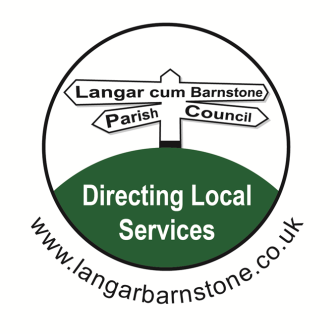 Parish Clerk:Mrs Sharon Ellis22 Brownes RoadBinghamNottinghamNG13 8EFTel:  07984 075016Email: langarbarnstoneclerk@gmail.comWebsite: www.langarbarnstone.co.uk9th July 2020Dear Councillor, You are hereby summoned to attend the Parish Council meeting to be held Thursday 9th July 7.30pm by video conference using the following link. https://us02web.zoom.us/j/88510542744?pwd=ZzRYeUYyK3JINWYwWmQ2SThUaTcwdz09Meeting ID: 885 1054 2744Password: 223306Sharon Ellis   Parish Clerk     Dated:  Friday 3rd JulyA G E N D A1.	Declarations of Interests.2.	Apologies for absence.3.	Approval of Parish Council Minutes held on the 11th June 2020.4.	Matters for report.5.           Public open session.6.	Village Hall including:               a. Welham Architects –  To ratify the plans, so that tenders can be applied for and budgets set.               b. Grant re loss of earnings.7.            Police reports.8.            Borough & County Council reports.9.	 Planning Applications:There are no new planning applications10.	Planning Notifications:               There are no new planning notifications 11.	Finance for Parish Council: - All Finances to follow due to problems accessing the bank account.12.	Finance for Village Hall: All Finances to follow due to problems accessing the bank account.Matters for consideration13.	Muga/Park14.	Kent Services15.         Correspondence including:               a. Virtual meetings re 4th July16.         Risk Assessments17.         Housing Development- Orchard Close18.	Councillors Reports19.         Date of next meeting: Thursday 10th September 2020In accordance with Section 1(2) of the Public Bodies Admissions to Meetings Act 1960 it is resolved that, due to the confidential nature of the business to be transacted, the public and press are asked to leave the meeting during consideration of:19.	Private & Confidential Business              a. EmployeesMembers of the public are welcome to attend all Parish Council meetings. There is a 15 minute Open Session at the start of each meeting, for residents to raise items of interest or ask questions. A full set of meeting papers is available on application to the Clerk, above, or at www.langarbarnstone.co.uk   